  and TechnologyDepartment of Materials and Metallurgical EngineeringMet 624	Homework #10	Apr 24, 2014Select four sequential relationships from the table below and derive the shown result.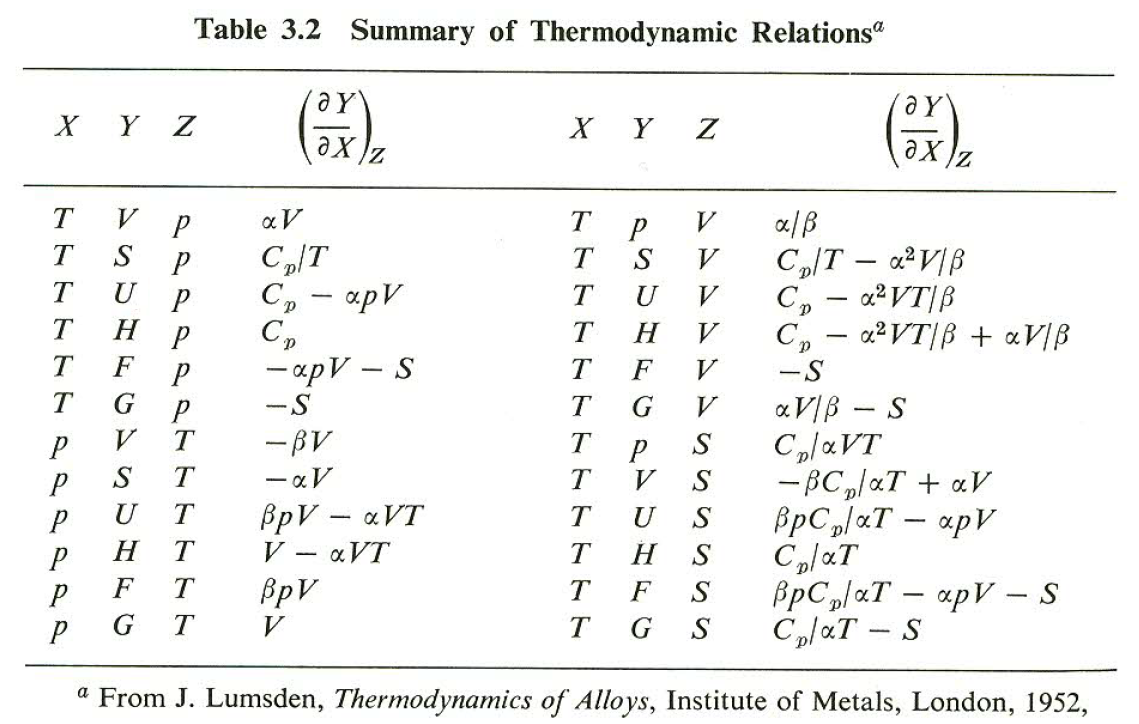 Ref: Richard A. Swalin, Thermodynamics of Solids, John Wiley and Sons, New York, 1961, p50.